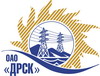 Открытое Акционерное Общество«Дальневосточная распределительная сетевая  компания»Протокол заседания Закупочной комиссии по вскрытию поступивших конвертовг. БлаговещенскСпособ и предмет закупки: Закрытый электронный запрос цен на право заключения Договора на выполнение работ:  закупка 85 - Проектно-изыскательские, строительно-монтажные и пуско-наладочные работы по объектам распределительных сетей СП ЦЭС для нужд филиала "ХЭС" (ПИР, СМР) (Технологическое присоединение потребителей)» лот 3 - Технологическое присоединение к электрической сети ОАО «ДРСК» с заявленной мощностью до 150кВт на территории Хабаровского района (ПИР, СМР);лот 4 - Технологическое присоединение к электрической сети ОАО «ДРСК» с заявленной мощностью до 150кВт на территории ЛРЭС и ВРЭС (ПИР, СМР). Закупка проводится согласно ГКПЗ 2015 г. раздела  2.1.1 «Услуги ТПиР»  № 85 лот 1, 2  на основании указания ОАО «ДРСК» от  06.02.2015 г. № 20.Плановая стоимость закупки:  лот 3- 9 076 201,00 руб. без учета НДС; лот 4- 1 825 680,00 руб. без учета НДС.ПРИСУТСТВОВАЛИ:Три члена постоянно действующей Закупочной комиссии ОАО «ДРСК» 2 уровняИнформация о результатах вскрытия конвертов:лот 3 - Технологическое присоединение к электрической сети ОАО «ДРСК» с заявленной мощностью до 150кВт на территории Хабаровского района (ПИР, СМР)В адрес Организатора закупки поступило 4 (четыре) Предложения на участие в закупке, с которыми были размещены в электронном виде на Торговой площадке Системы www.b2b-energo.ru.Вскрытие конвертов было осуществлено в электронном сейфе организатора запроса предложений на Торговой площадке Системы www.b2b-energo.ru автоматически.Дата и время начала процедуры вскрытия конвертов с предложениями участников: 14:18 (время местное) 13.02.2015 (было продлено на 3 ч., 18 мин., 5 cек.)Место проведения процедуры вскрытия конвертов с предложениями участников: Торговая площадка Системы www.b2b-energo.ruВ конвертах обнаружены предложения следующих участников запроса цен:лот 4 - Технологическое присоединение к электрической сети ОАО «ДРСК» с заявленной мощностью до 150кВт на территории ЛРЭС и ВРЭС (ПИР, СМР)В адрес Организатора закупки поступило 4 (четыре) Предложения на участие в закупке, с которыми были размещены в электронном виде на Торговой площадке Системы www.b2b-energo.ru.Вскрытие конвертов было осуществлено в электронном сейфе организатора запроса предложений на Торговой площадке Системы www.b2b-energo.ru автоматически.Дата и время начала процедуры вскрытия конвертов с предложениями участников: 11:00 (время местное) 13.02.2015Место проведения процедуры вскрытия конвертов с предложениями участников: Торговая площадка Системы www.b2b-energo.ruВ конвертах обнаружены предложения следующих участников запроса цен:РЕШИЛИ:Утвердить заседания Закупочной комиссии по вскрытию поступивших на закрытый запрос цен конвертов.Ответственный секретарь Закупочной комиссии 2 уровня ОАО «ДРСК»	М.Г. ЕлисееваТехнический секретарь Закупочной комиссии 2 уровня ОАО «ДРСК»	Е.Ю. Коврижкина№ 255/УКС-В13.02.2015№п/пНаименование Участника закупки и его адресЦена предложения на участие в закупке без НДС, руб.1ООО «Амур-ЭП» г. Хабаровск, пр-т 60 лет Октября 128аЦена: 8 850 000,00  руб. без учета НДС (5 071 244,70 руб. с учетом НДС). 2ООО «Актис Капитал»г. Хабаровск, ул. Волочаевская, 8Цена: 8 900 000,00  руб. без учета НДС (10 502 000,00 руб. с учетом НДС). 3ООО «ЭК «Энерготранс»г. Хабаровск, ул. Трехгорная 8Цена: 9 076 201,00 руб. без учета НДС (10 709 917,18 руб. с учетом НДС). 4ООО «Дальтрансэлектроналадка» г. Хабаровск, ул. Большая, 12Цена: 9 076 201,00  руб. без учета НДС (10 709 917,18 руб. с учетом НДС). №п/пНаименование Участника закупки и его адресЦена предложения на участие в закупке без НДС, руб.1ООО «МЭС-ДВ»г. Хабаровск, ул. Союзная, 23БЦена: 1 825 500,00  руб. без учета НДС (2 154 090,00 руб. с учетом НДС).2ООО «Дальтрансэлектроналадка» г. Хабаровск, ул. Большая, 12Цена: 1 825 680,00  руб. без учета НДС (2 154 302,40 руб. с учетом НДС). 3ООО «ЭК «Энерготранс»г. Хабаровск, ул. Трехгорная 8Цена: 1 825 680,00  руб. без учета НДС (2 154 302,40 руб. с учетом НДС). 4ООО «Амур-ЭП» г. Хабаровск, пр-т 60 лет Октября 128аЦена: 1 825 680,00  руб. без учета НДС (2 154 302,40 руб. с учетом НДС). не подтвердил ставку